아산정책연구원(원장 함재봉)은 전 세계 싱크탱크를 대상으로 한 ‘2013 글로벌 싱크탱크 랭킹’ 순위 조사에서 아시아 지역 6위를 차지했다.또한 올해 신규 항목으로 개설된 ‘세계 최고 국제회의(Best Think Tank Conference) 부문’ 에도 46위로 선정, 동아시아연구원(54위)과 함께 국내에서 유일하게 이 분야 랭킹에 진입했다. 평가 결과를 분석한 이화여대 박인휘 교수는 연구원이 미국뿐 아니라 중국, 일본 등지에서의 활동과 세계 최고 국제회의 개최 등에서의 성과를 인정 받아 아시아 지역 6위를 차지했다고 설명했다.글로벌 싱크탱크 랭킹은 미국 펜실베이니아대 '싱크탱크와 시민사회 프로그램'(TTCSP)'이 매년 세계 6826개 싱크탱크를 대상으로 조사한 결과이다.TTCSP는 세계 주요 연구원, 언론인, 정책 담당자를 대상으로 설문조사를 실시해 순위를 내며 2008년부터 매년 평가 결과를 발표해왔다. '세계 톱 싱크탱크' 부문에선 작년에 이어 미국 브루킹스연구소가 정상에 올랐다. 2위는 영국 채텀하우스, 3위는 미국 카네기국제평화재단이 차지했다. 이어 미국 전략국제문제연구소(CSIS), 스웨덴 스톡홀름국제평화연구소, 벨기에 브뤼겔, 미국 외교협회(CFR), 미국 랜드연구소, 영국 국제전략문제연구소, 미국 우드로윌슨센터가 10위권에 들었다.*[참조자료] 1. 아시아 싱크탱크 순위           2. 세계 최고 국제회의 순위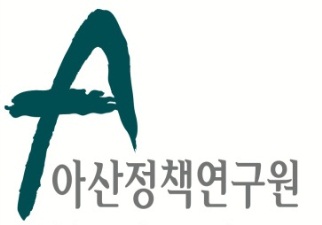 보도자료  Press Release보도자료  Press Release2014년 1월 22일배포 후 바로 보도 가능합니다.총 4 장담당: 홍보실 김성연 연구원전화 : 02-3701-7349이메일: communications@asaninst.org참고 자료 1Top Think Tanks in China, India, Japan, and the Republic of Korea        Korea Development Institute (KDI)  (Republic of Korea)        Japan Institute of International Affairs (JIIA) (Japan)        China Institute of International Studies (CIIS)  (China)        Chinese Academy of Social Sciences (CASS) (China)        Korea Institute for Economic Policy  (Republic of Korea)        Asan Institute for Policy Studies  (Republic of Korea)        Asia Forum Japan (AFJ)  (Japan)        China Institutes of Contemporary International Relations (CICIR)  (China)        Carnegie China Center at Tsinghua Center for Global Policy  (China)Institute for Defense Studies and Analyses (IDSA) (India )Observer Research Foundation  (India)Centre for Policy Research  (India)National Institute for Defense Studies (NIDS)   (Japan)Shanghai Institute for International Studies (SIIS) (China)Centre for Civil Society (CSS) (India)Center for Free Enterprise  (Republic of Korea)Center for International and Strategic Studies (China)East Asia Institute  (Republic of Korea)Development Research Center of the State Council (China)Institute of Developing Economies, Japan External Trade Organization (IDE- JETRO)  (Japan)Japan Center for International Exchange (JCIE)  (Japan)Delhi Policy Group  (India)Institute of International Policy Studies (IIPS)  (Japan)Institute of Peace and Conflict Studies (IPCS) (India)The Energy and Resources Institute (TERI)   (India)Development Alternatives  (India)Center for Study of Science Technology and Policy  (India)National Council of Applied Economic Research  (India)Research Institute of Economy, Trade and Industry (RIETI) (Japan)Tokyo Foundation (Japan)Korea Institute for Defense Analyses (KIDA) (Republic of Korea)Unirule Institute for Economics (China)Centre for the Study of Developing Societies (India)Cathay Institute for Public Affairs  (China)National Institute for Research Advancement (NIRA)  (Japan)Japan Institute for International Development  (Japan)Institute for National Policy Research (INPR)  (China)Korean Energy Economics Institute (KEEI) (Republic of Korea)Research Institute for Peace and Security (RIPS)  (Japan)The Sejong Institute (Republic of Korea)Institute of Economic Growth (India)Korea Institute for National Unification (KINU)  (Republic of Korea)United Service Institution of India  (India)Liberty Institute (India)Institute for International Policy Studies  (Japan)참고 자료 2Best Think Tank ConferenceMunich Security Conference (Germany)Brookings Institution (United States)Chatham House (United Kingdom)Carnegie Endowment for International Peace (United States)German Marshall Fund (United States)Shangrila Talks (Singapore)Wilson Park (United Kingdom)Center for European Policy Studies (CEPS) (Belgium)BRICS Policy Center (Brazil)Mont Pelerin Society (US-International)Center for Economics and Foreign Policy Studies - EDAM (Turkey)Atlantic Council (United States)Asian Development Institute (Japan)Institute for International Political Studies (ISPI) (Italy)Council on Foreign Relations (United StatesFood, Agriculture and Natural Resources Policy Analysis Network (FANRPAN) (South Africa)Acton Institute (United States)Asia-Pacific Roundtable (Malaysia)United States Institute of Peace (United States)Institute for International Policy Studies (IIPS) (United Kingdom)China Institute for Reform and Development (CIRD) (China)Atlas Economic Research Foundation (United States)Fundacao Getulio Vargas (FGV) (Brazil)German Institute for International and Security Affairs (SWP) (Germany)Centro Brasileiro de Relacoes Internacionais (CEBRI) (Brazil)Fraser Institute (Canada)Regional Centre for Strategic Studies (Sri Lanka)China Center for International Economic Exchanges (China)French Institute of International Relations (IFRI) (France)Centro de Implementacion de Politicas Pubilcas para la Equidad y el Crecimiento (CIPPEC) (Argentina)Centro de Divulgacion del Conocimiento Economico para la Libertad (CEDICE) (Venezuela)Kiel Institute (Germany)China Region Development & Reform Institute(China)Asian Strategy and Leadership Institute ( Malaysia )Institute of Europe (Russia)Middle East Institute, National University of Singapore (Singapore)Skoll Global Forum (United Kingdom)Milken Institute Global Conference (United States)Shanghai Finance Institute (China)Centre for Public Policy Studies (Malaysia)Contorno, Centro de Prospectiva y Debate Mexico (Mexico)Ethiopian Economics Association(EEA) (Ethiopia)Instituto de Estudos Empresariais (Brazil)Centro de Investigacion para el Desarollo A.C. (CIDAC) (Mexico)Chulalongkorn University (Thailand)Asan Institute (Republic of Korea)Americans for Prosperity Foundation (United States)Institute of Modern International Relations, Tsinghua University (China)Amadeus Center (Morocco)Istituto Affair Internazionali (IAI) (Italy)Centre for Public Policy Studies (CPPS)  (Malaysia)Development Alternatives Group  (India)Institute for Research on Public Policy (IRPP)  (Canada)East Asia Institute (EAI)  (Republic of Korea)Unirule Institute of Economics  (China)Taub Center for Social Policy Studies  (Israel)French Institute of International Relations (IFRI) (France)Fundar, Centro de Analisis e Investigacion (Mexico)German Council on Foreign Relations (DGAP) (Germany)Kenya Institute for Public Policy Research and Analysis (KIPPRA)  (Kenya)